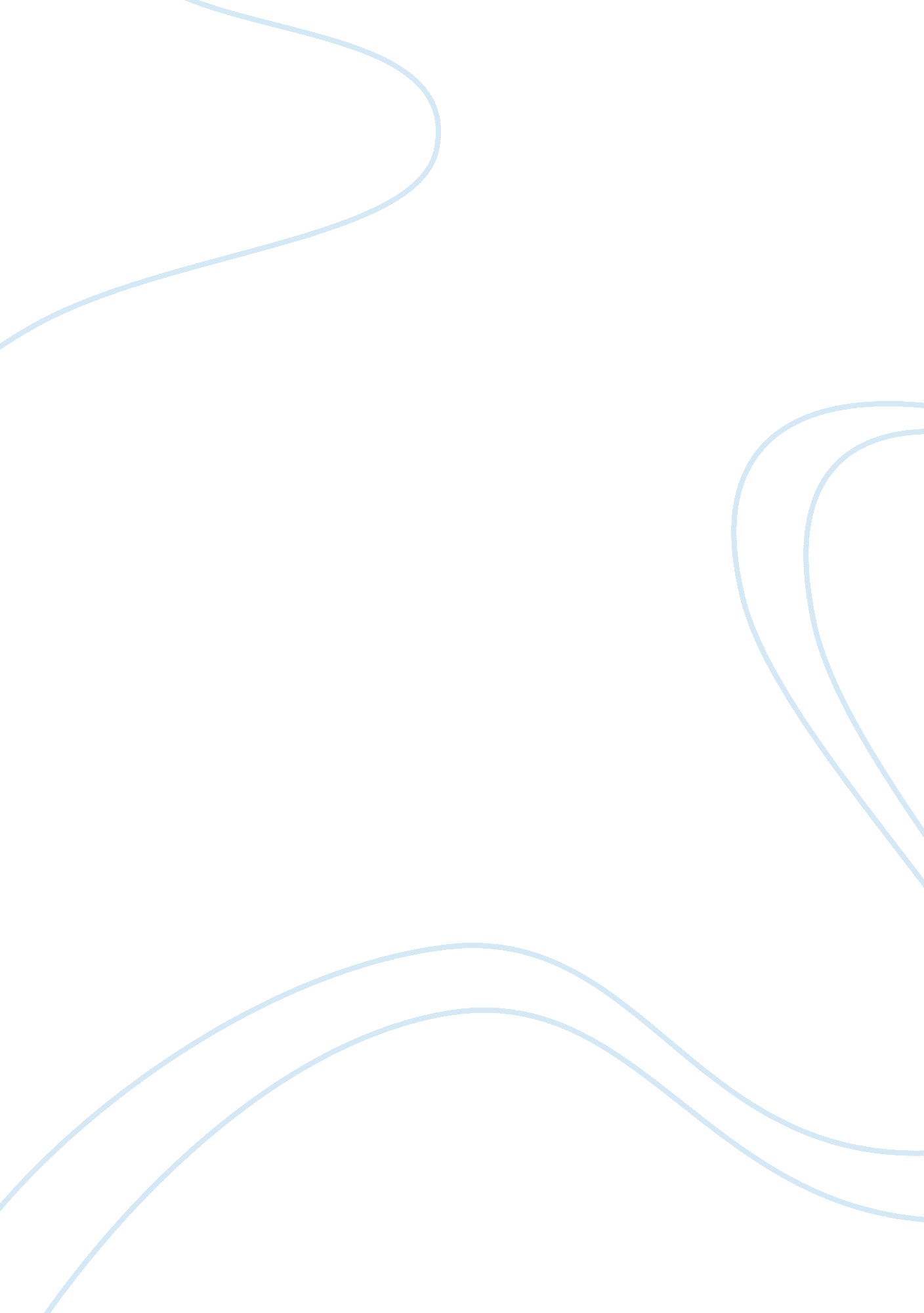 Baccalaureate degree in business managementBusiness, Human Resources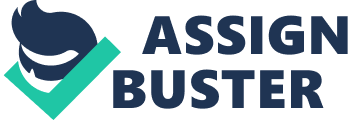 Nevertheless, I have managed to incorporate my strengths and weaknesses in such a manner that I am now a mature and practical individual that poses the capabilities to contribute actively to bring some positive change in this globe. 
I have attained a Baccalaureate Degree in Business Management, and acquiring further academic experience by going for an MPA Degree in Public Administration that has provided me an understanding of theoretical structures that are valuable in the business market. However, it is very important that an individual should continue the learning experience in order to become successful in this competitive globe. For this purpose, an internship in residence at your reputable Smithsonian will enable me to acquire skills that will be effective in accomplishing my goals and objectives of obtaining excellent career opportunities in the field. 
Besides the acquisition of academic knowledge, I have been associated with various professional institutions that have added adequate practical learning that will allow me to perform productively at Smithsonian Institute. During such experience, I worked as an Associate Account Executive at Vault Career Services that included dealing and managing clients through internet and telephone. I also got the opportunity to work as a Branch Sales Associate during which I had the responsibility of managing clients’ mortgage and loan applications that allowed me to understand customers while ensuring their satisfaction and retention. 
I have carried out extensive research regarding your institution, and have attained reverence for the excellent program that offers undergraduate and graduate students from the minority groups with the opportunity of acquiring management experience in the field. Such diversity and excellence of the program is the major reason for my interest in your reputable institution for acquiring further experience in the management field. In addition, I extremely respect the profession, as it is an observation that it is playing a powerful role in so many lives, and thus, experience at Smithsonian Institute will instill and inspire me to build a strong basis for my career in the future. 
Moreover, your reputable institution matches my career goals and interests that is another significant factor for my application. My MPA program includes courses of organizational theory and management, public administration and environment, strategic planning and marketing, and healthcare economics. Internship at Smithsonian will enable me to acquire practical learning of all these theoretical courses that will bring me a step further in achieving my career goal of acquiring a significant position in the field of public administration. 
In brief, I am very confident, adore accepting challenges, and have been victorious in achieving my goals through academic discourse and my passion to learn different aspects of the business and management field. Finally, with much that I have already achieved in my life and a strong obsession for more, I believe that I will be taking to work as an intern as my way of contributing to the progress of my family, community, and the entire human society. To end with, I would like to express thanks for your kind attention to my application. 